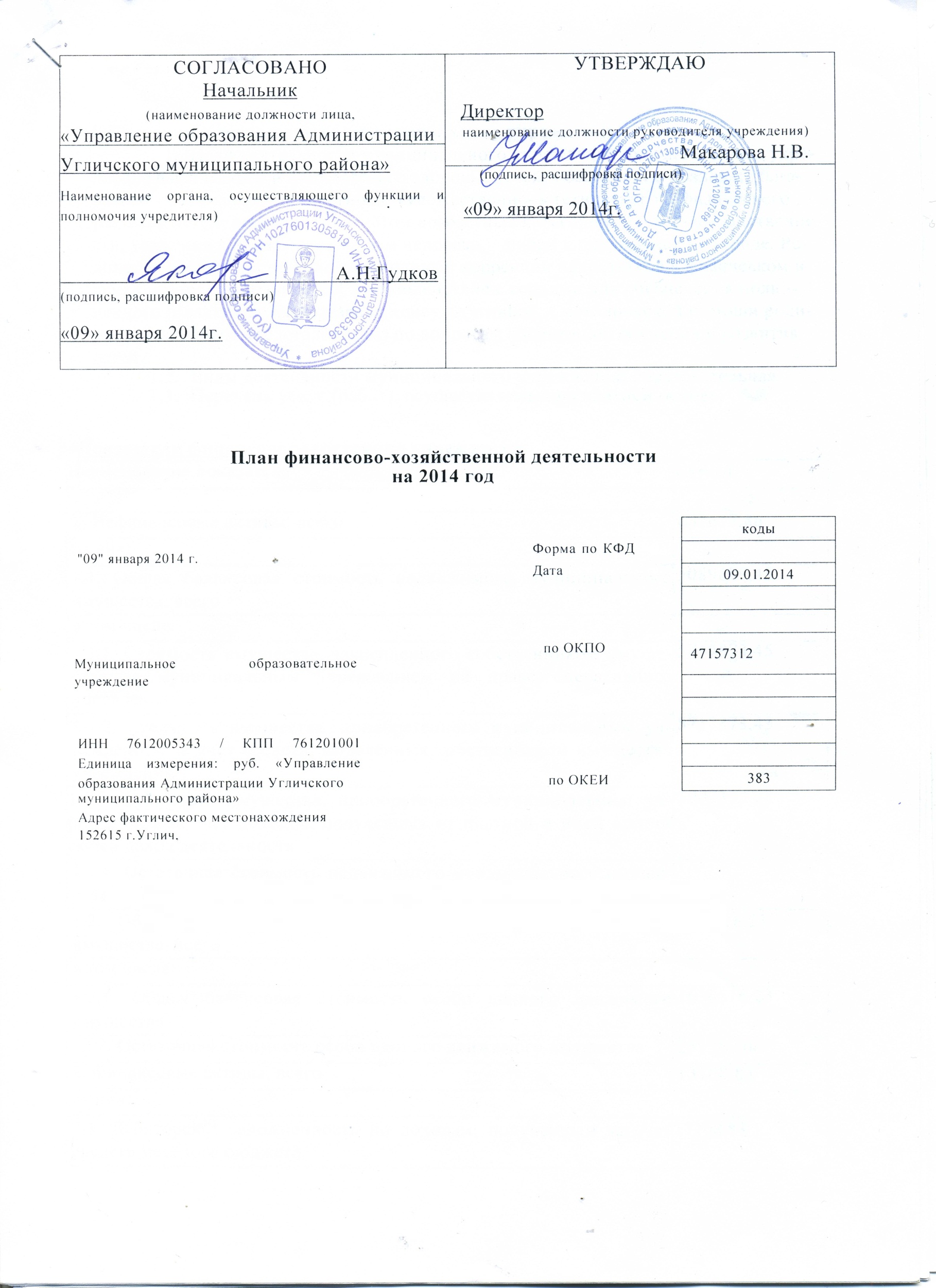 2Показатели финансового состояния учреждения34II. Показатели по поступлениям и выплатам учреждения67Наименование показателяСумма121. Нефинансовые активы, всего637637,86из них:1.1. Общая балансовая стоимость недвижимого муниципального имущества, всего5089689,48в том числе:1.1.1. Стоимость имущества, закрепленного собственником имущества за муниципальным учреждением на праве оперативного управления5717873,451.1.2. Стоимость имущества, приобретенного муниципальным учреждением за счет средств, выделенных собственником имущества учреждения5717873,451.1.3. Стоимость имущества, приобретенного муниципальным учреждением за счет доходов, полученных от платной и иной приносящей доход деятельности1002332,261.1.4. Остаточная стоимость недвижимого муниципального имущества1.2. Общая балансовая стоимость движимого муниципального имущества, всего1630516,23в том числе:1.2.1. Общая балансовая стоимость особо ценного движимого имущества1630516,231.2.2. Остаточная стоимость особо ценного движимого имущества259369,062. Финансовые активы, всего13108,83из них:2.1. Дебиторская задолженность по доходам, полученным за счет средств местного бюджета13108,83Наименование показателяСумма122.2. Дебиторская задолженность по выданным авансам, полученным за счет средств местного бюджета, всего13108,83в том числе:2.2.1. По выданным авансам на услуги связи13108,832.2.2. По выданным авансам на транспортные услуги2.2.3. По выданным авансам на коммунальные услуги2.2.4. По выданным авансам на услуги по содержанию имущества2.2.5. По выданным авансам на прочие услуги2.2.6. По выданным авансам на приобретение основных средств2.2.7. По выданным авансам на приобретение нематериальных активов2.2.8. По выданным авансам на приобретение непроизведенных активов2.2.9. По выданным авансам на приобретение материальных запасов2.2.10. По выданным авансам на прочие расходы2.3. Дебиторская задолженность по выданным авансам за счет доходов, полученных от платной и иной приносящей доход деятельности, всегов том числе:2.3.1. По выданным авансам на услуги связи2.3.2. По выданным авансам на транспортные услуги2.3.3. По выданным авансам на коммунальные услуги2.3.4. По выданным авансам на услуги по содержанию имущества.2.3.5. По выданным авансам на прочие услуги2.3.6. По выданным авансам на приобретение основных средств2.3.7. По выданным авансам на приобретение нематериальных активов2.3.8. По выданным авансам на приобретение непроизведенных активов2.3.9. По выданным авансам на приобретение материальных запасов2.3.10. По выданным авансам на прочие расходы3. Обязательства, всего4327167,84из них:3.1. Просроченная кредиторская задолженность4070116,553.2. Кредиторская задолженность по расчетам с поставщиками и подрядчиками за счет средств местного бюджета, всего1742326,77в том числе:Наименование показателяСуммаI23.2.1. По начислениям на выплаты по оплате труда3.2.2. По оплате услуг связи3.2.3. По оплате транспортных услуг3.2.4. По оплате коммунальных услуг175628,423.2.5. По оплате услуг по содержанию имущества1541785,583.2.6. По оплате прочих услуг15219,673.2.7. По приобретению основных средств8203.2.8. По приобретению нематериальных активов3.2.9. По приобретению непроизведенных активов3.2.10. По приобретению материальных запасов8873,103.2.11. По оплате прочих расходов3.2.12. По платежам в бюджет2584841,073.2.13. По прочим расчетам с кредиторами3.3. Кредиторская задолженность по расчетам с поставщиками и подрядчиками за счет доходов, полученных от платной и иной приносящей доход деятельности, всего49687,42в том числе:3.3.1. По начислениям на выплаты по оплате труда3.3.2. По оплате услуг связи3.3.3. По оплате транспортных услуг12235,803.3.4. По оплате коммунальных услуг3.3.5. По оплате услуг по содержанию имущества3.3.6. По оплате прочих услуг10239,233.3.7. По приобретению основных средств1803.3.8. По приобретению нематериальных активов3.3.9. По приобретению непроизведенных активов3.3.10. По приобретению материальных запасов18582,393.3.11. По оплате прочих расходов84503.3.12. По платежам в бюджет3.3.13. По прочим расчетам с кредиторамиНаименование показателяКод по бюджетной классификации операции сектора государственного управленияВсегов том числев том числеНаименование показателяКод по бюджетной классификации операции сектора государственного управленияВсегооперации по лицевым счетам, открытым в ФКУ Администрации Угличского муниципального районаоперации по счетам, открытым в кредитных организациях12345Планируемый остаток средств на начало планируемого годаXПоступления, всегоX1942887619428876в том числе:XСубсидии на выполнение муниципального заданияX1942887619428876Целевые субсидии (инвалиды)Бюджетные инвестицииПоступления от оказания муниципальным учреждением услуг (выполнения работ), предоставление которых для физических и юридических лиц осуществляется на платной основе, всегоXв том числе:XУслуга N 1XУслуга N 2XПоступления от иной приносящей доход деятельности, всегоXв том числе:XПланируемый остаток средств на конец планируемого годаXВыплаты, всего9001387467613874676в том числе:Оплата труда и начисления на выплаты по оплате труда, всего2101387467613874676Наименование показателяКод по бюджетной классификации операции сектора государственного управленияВсегов том числев том числеНаименование показателяКод по бюджетной классификации операции сектора государственного управленияВсегооперации по лицевым счетам, открытым в ФКУ Администрации Угличского муниципального районаоперации по счетам, открытым в кредитных организацияхI2345из них:Заработная плата2111061956710619567Прочие выплаты2123600036000Командировочные2121200012000Начисления на выплаты по оплате труда21332071093207109Оплата работ, услуг, всего22041807004180700из них:*Услуги связи2217500075000Транспортные услуги222Коммунальные услуги223823500823500Арендная плата за пользование имуществом224Работы, услуги по содержанию имущества22528800002880000Прочие работы, услуги226402200402200Прочие расходы290163000163000Поступление нефинансовых активов, всего30012105001210500из них:Увеличение стоимости основных средств310355000355000Увеличение стоимости нематериальных активов320Увеличение стоимости непроизводственных активов330Увеличение стоимости материальных запасов340855500855500Поступление финансовых500Наименование показателяКод по бюджетной классификаВсегов том числев том числеНаименование показателяКод по бюджетной классификаВсегооперации по лицевым счетам, открытым в ФКУ Администрации Угличского муниципального районаоперации по счетам, открытым в кредитных организацияхНаименование показателяции операции сектора государственного управленияВсегооперации по лицевым счетам, открытым в ФКУ Администрации Угличского муниципального районаоперации по счетам, открытым в кредитных организациях12345активов, всегоиз них:Увеличение стоимости ценных бумаг, кроме акций и иных форм участия в капитале520Иные выплаты, не запрещенные законодательством Российской ФедерацииСправочно:объем публичных обязательств, всегоX